На основу члана 116. став 1.  Закона о јавним набавкама („Сл.гласник РС“ бр.124/2012, 14/2015 и 68/2015), Градска управа за инфраструктуру и развој  Града Ужица објављујеОБАВЕШТЕЊЕ О ЗАКЉУЧЕНОМ УГОВОРУ
Врста поступка: јавна набавка мале вредности  Врста предмета набавке: радовиОпис предмета набавке: Путна инфраструктура у МЗ Луново селоВрста наручиоца: градска и општинска управаИнтернет страница наручиоца: www.uzice.rs Редни број јавне набавке у плану набавки: 1.3.25Природа, обим, основна обележја, место извођења радова: набавка тампона и рад машина на уградњи тампона и асфалта; путни правци:I Антонијевића рампа-Петровићи,II Пјесковити пут-Бонџулића куће, III Стара школа – Превија, IV Луке – Милићевићи; обим радова дефинисан предмером; место извођења радова: МЗ Луново село.Назив и ознака из општег речника набавке: радови на путевима – 45233140-2.Процењена вредност јавне набавке: 1.625.000 динара без ПДВ-аУговорена вредност јавне набавке: 1.590.400 динара без ПДВ-а                                                             1.908.480 динара са ПДВ-ом(Начин финансирања:Наручилац 67% од уговорене вредности, односно 1.065.568 динара без пдв-а, 1.278.681,60 динара са пдв-ом и МЗ Луново село 33% од уговорене вредности односно 524.832 динара без пдв-а, односно 629.798,40 динара са пдв-ом)Критеријум за доделу уговора: најнижа понуђена ценаБрој примљених понуда: 1 (једна ) понудаНајвиша понуђена цена: 1.624.200 динара без ПДВ-аНајнижа понуђена цена: 1.590.400 динара без ПДВ-аНајвиша понуђена цена код прихватљивих понуда: 1.624.200 динара без ПДВ-аНајнижа понуђена цена код прихватљивих понуда: 1.590.400 динара без ПДВ-аДео или вредност уговора који ће се извршити преко подизвођача: не наступа са подизвођачемДатум доношења одлуке о додели уговора: 03.06.2019. годинеДатум закључења уговора:  21.06.2019. годинеОсновни подаци о добављачу:  Привредно друштво „Транс-коп“ Чајетина, ул.Златиборска бр.3, ПИБ:103974218; МБ:20062436Период важења уговора: до испуњења уговорних обавезаОколности које представљају основ за измену уговора: околности су дефинисане чланом 21. и чланом 22. предметног уговораЛица за контакт: Славиша Пројевић, slavisa.projevic@uzice.rs и Ивана Дрчелић, ivana.drcelic@uzice.rs  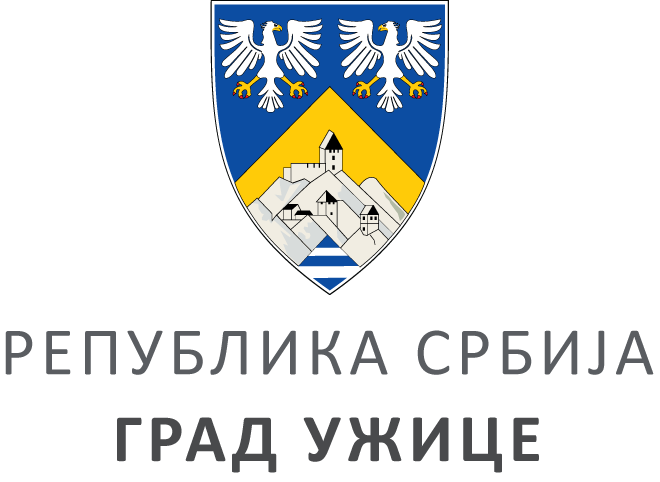 ГРАДСКА УПРАВА ЗА ИНФРАСТРУКТУРУ И РАЗВОЈГРАДСКА УПРАВА ЗА ИНФРАСТРУКТУРУ И РАЗВОЈГРАДСКА УПРАВА ЗА ИНФРАСТРУКТУРУ И РАЗВОЈГРАДСКА УПРАВА ЗА ИНФРАСТРУКТУРУ И РАЗВОЈVIII ББрој: 404-153/19ББрој: 404-153/19Датум:Датум:21.06.2019